Коммерческое предложениеОсновным направлением деятельности ООО "Прокат 96" является предоставление легковых автомобилей в аренду без водителя.Мы рады предложить Вам агентское сотрудничество. Компания «Прокат 96» выражает готовность предоставлять услуги аренды автомобилей Вашим клиентам и сотрудникам на период отсутствия их собственного транспортного средства во время его ремонта, продажи или ожидания поставки нового автомобиля.Мы готовы рассмотреть индивидуальные условия сотрудничества и рассчитать специальные тарифы, исходя из Ваших потребностей.Сотрудничество с ООО «Прокат 96» имеет ряд преимуществ как для Вашего клиента, так и для Вашей организации:-	продавая наши услуги клиентам своего автосалона или автосервиса, Вы получаете агентское вознаграждение;-	Вы имеете возможность контролировать объем транспортных услуг, оказанных через Вашу организацию, а, соответственно, и причитающегося Вам агентского вознаграждения; -	предоставление услуг по прокату автомобилей непосредственно в Вашем автосалоне или сервисе станет еще одним плюсом при выборе клиентом именно Вашей организации;-	создание комфортных условий Вашему клиенту, поскольку он имеет возможность оплатить аренду автомобиля, оставить собственный автомобиль и получить «подменный» в одном месте.Наш автопарк состоит из автомобилей иностранного производства, Renault, Hyundai, Kia, Nissan, Chevrolet, Ford, Volkswagen 2012 – 2013 г.в., застрахованных по программам ОСАГО и КАСКО. Машины, используемые при оказании услуг, укомплектованы всем необходимым оборудованием и оснащены охранными сигнализациями. Услуги диспетчерской службы, которая окажет все необходимые консультации, доступны круглосуточно.С нашими партнерами нас объединяют высокие стандарты обслуживания клиентов, поскольку мы нацелены предлагать нашим клиентам высокий уровень сервиса, обеспечить простую и удобную систему бронирования и эксплуатации автомобилей.Мы всегда рады видеть Вас в числе наших партнеров, и надеемся, что услуга «аренда автомобиля без водителя» от компании «Прокат 96» обеспечит Вам удобство и комфорт, а Вашему бизнесу - успех и процветание.В приложении к данному предложению отправляем Вам образец агентского договора для рассмотрения.С уважением,Центр проката автомобилей  «Прокат 96»тел. (343) 36-121-96 e-mail:info@prokat96.ruwww.prokat96.ru 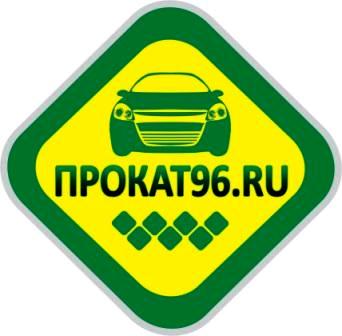 Общество с ограниченной ответственностью «Прокат 96»620142 г. Екатеринбург, ул. 8 Марта 45А оф. 404  тел. (343) 36-121-96                  www.prokat96.ru